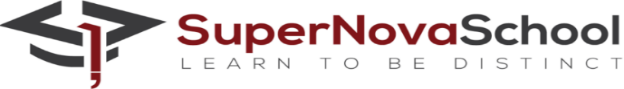 Grade VI : Chapter 2Digital Literacy, Make a web pageQuestions and Answers( To be done on notebook)Q1: What is the full form of www?Ans: The full form of www is world wide web.Q2: What is a heading on a web page?Ans: A Heading on a web page is a short description telling what the web page is about.Q3: What is the purpose of a logo on a web page?Ans: The purpose of logo on a web page is to tell who owns the website. If the website is owned by a company, then the logo of that company will usually be at the top of the website.Q4: How do menus of a web page help the users?Ans: Menus help you find content related to a specific topic on the website and help us find the web pages that make up a website. Clicking on a menu takes you directly to another part of a website.Q5: What rules should be kept in mind while designing web page text?Ans: Following rules should be kept in mind when designing web page text:-Text should be clear to understand.Too much text on a web page should be avoidedText should be relevant to the subjectQ6: What is a wireframe?Ans: A wireframe is a plan that has a rectangular shape in which you can draft images, text and data according to your requirements.Q7: What is another name for a link on a web page?Ans: Another name for a link on a web page is a hyperlink.Q8: How many sections are there in a web page? Define them as well.Ans: There are three sections of a web page. The sections and their definitions are as follows:A header: A header is the top area of a web page. The header is used for a logo and the name of your web page. Body: It is the main part of your web page. It contains the text and images you want to share.Footer: A footer is the area at the bottom of your web page. The footer is used for links to site documents and policies. Q9: What is a web page editor used for?Ans: A web page editor is an application used to create and edit web pages.Q10: List down all the SOPs while publishing a website.Ans: Following are the SOPs while publishing a website:-Do not include personal details on your websiteKeep your full name, address and phone number private.Do not include any information that will allow someone to identify or locate youUse relevant imagesQ11: What is a website?Ans: A collection of web pages is called a website.Q12: What is a homepage?Ans: The homepage is the main page of a website and is usually the first landing page when you click on the website.Q13: What is the function of a spellchecker?Ans: Spellchecker will check the spellings and punctuation of your web pages.